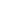 RECIBO DE ALQUILER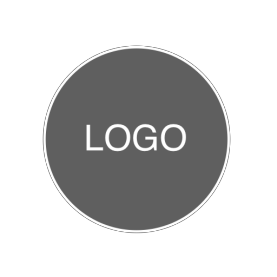 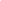 FECHA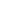 NÚMERO DE RECIBO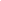 DE	A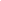 <Nombre de su empresa><Ciudad, Estado, Código Postal/Zip><Número de teléfono><Dirección de correo electrónico>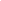 <Nombre del inquilino><Correo electrónico del inquilino><Teléfono del inquilino>TOTAL PARCIAL	0.00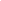 DESCUENTO	0.00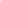 SUBTOTAL MENOS DESCUENTO	0.00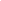 TASA DE IMPUESTO	0,00%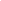 TOTAL IMPUESTOS	0.00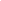 Saldo adeudadops	-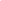 Pago recibido como: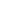 INCORRECTODineroINCORRECTOControlar	#INCORRECTOTarjeta de crédito / débitoINCORRECTOTransferencia electronica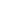 DESCRIPCIÓN	TOTALDESCRIPCIÓN	TOTAL0.000.000.000.00